P-22LINEAMIENTOS de información pública financiera para el Fondo de Aportaciones para la Infraestructura Social. 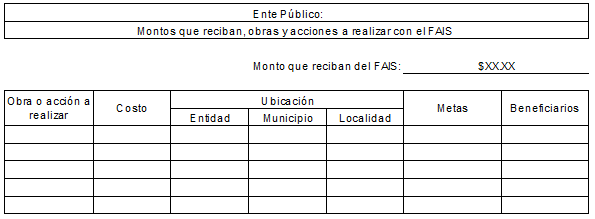 NOMBRE DE LA OBRA MUNICIPIO LOCALIDADMODALIDAD DE EJECUCIÓN TIPOCANTIDAD / UNIDADBENEFICIARIOSNo.DESCRIPCIÓNCOG  UR  CUENTA CONTABLE  OBRA CAPITALIZABLENÚMERO Y FECHA DE ACTA DEL AYUNTAMIENTO (aprobado)MONTO TOTAL (aprobado) INGRESOS DE FUENTE LOCAL                     (aprobado)PARTICIPACIONES (aprobado)APORTACIONES (aprobado)RECURSOS FEDERALES CONVENIDOS (aprobado)RECURSOS ESTATALES (aprobado)(1) REHABILITACION DE RED DE DRENAJE SANITARIO EN CALLE CUAUHTEMOC  ENTRE  PRIVADA DE QUINTANA ROO  Y CALLE 5 DE FEBRERO DE LA COLONIA CENTRO, DE LA CABECERA MUNICIPAL DE ZIRACUARETIROZIRACUARETIROZIRACUARETIROCONTRATO (AD)OBRA5050520FONDO DE APORTACIONES PARA LA INFRAESTRUCTURA SOCIAL61306125611-001NO13a SESIÓN ORDINARIA DE CABILDO AL 30 DE DICIEMBRE DEL 2021 $               300,000.00  $                                  -    $                    -    $                 -    $            300,000.00  $                                -   (2)  CONSTRUCCION DE DRENAJE SANITARIO A UN COSTADO DE LA UNIDAD DEPORTIVA,  DE LA COLONIA REVOLUCION,  DE ZIRACUARETIROZIRACUARETIROZIRACUARETIROCONTRATO (AD)OBRA168120520FONDO DE APORTACIONES PARA LA INFRAESTRUCTURA SOCIAL61306125611-001NO13a SESIÓN ORDINARIA DE CABILDO AL 30 DE DICIEMBRE DEL 2021 $               110,000.00  $                                  -    $                    -    $                 -    $            110,000.00  $                                -   (3) CONSTRUCCION DE PAVIMENTACION CON CONCRETO HIDRAULICO EN CALLE 20 DE NOVIEMBRE, ENTRE CALLE FRANCISCO VILLA Y EMILIANO ZAPATA, DE LA LOCALIDAD DE ZIRIMICUAROZIRACUARETIROZIRIMICUAROCONTRATO (IR)OBRA107.280520FONDO DE APORTACIONES PARA LA INFRAESTRUCTURA SOCIAL61605125611-001NO13a SESIÓN ORDINARIA DE CABILDO AL 30 DE DICIEMBRE DEL 2021 $           1,115,000.00  $                                  -    $                    -    $                 -    $         1,115,000.00  $                                -   (4)         AMPLIACION DE RED ELECTRICA EN CAMINO LAS LAJAS,  DE LA LOCALIDAD DE ZIRIMICUAROZIRACUARETIROZIRIMICUAROCONTRATO (AD)OBRA100150520FONDO DE APORTACIONES PARA LA INFRAESTRUCTURA SOCIAL61302125611-001NO13a SESIÓN ORDINARIA DE CABILDO AL 30 DE DICIEMBRE DEL 2021 $               127,432.00  $                                  -    $                    -    $                 -    $            127,432.00  $                                -   (5)        AMPLIACION DE RED ELECTRICA EN CALLE EMILIANO ZAPATA ENTRE CALLE VICENTE GUERRERO Y VICENTE SUAREZ, DE LA LOCALIDAD DE ZIRIMICUAROZIRACUARETIROZIRIMICUAROCONTRATO (AD)OBRA16080520FONDO DE APORTACIONES PARA LA INFRAESTRUCTURA SOCIAL61302125611-001NO13a SESIÓN ORDINARIA DE CABILDO AL 30 DE DICIEMBRE DEL 2021 $               160,000.00  $                                  -    $                    -    $                 -    $            160,000.00  $                                -   (6) CONSTRUCCION DE DRENAJE SANITARIO EN CALLE NIÑOS HEROES, ENTRE CALLE 20 DE NOVIEMBRE Y CARRETERA LIBRE URUAPAN TARETAN, DE LA LOCALIDAD DE ZIRIMICUAROZIRACUARETIROZIRIMICUAROCONTRATO (IR)OBRA20880520FONDO DE APORTACIONES PARA LA INFRAESTRUCTURA SOCIAL61306125611-001NO13a SESIÓN ORDINARIA DE CABILDO AL 30 DE DICIEMBRE DEL 2021 $               584,477.00  $                                  -    $                    -    $                 -    $            584,477.00  $                                -   (7) CONSTRUCCION DE DRENAJE SANITARIO EN CALLE AGUSTIN MELGAR  ENTRE CALLE 5 DE MAYO Y CARRETERA LIBRE URUAPAN   TARETAN DE LA LOCALIDAD DE ZIRIMICUAROZIRACUARETIROZIRIMICUAROCONTRATO (AD)OBRA15060520FONDO DE APORTACIONES PARA LA INFRAESTRUCTURA SOCIAL61306125611-001NO13a SESIÓN ORDINARIA DE CABILDO AL 30 DE DICIEMBRE DEL 2021 $               419,377.00  $                                  -    $                    -    $                 -    $            419,377.00  $                                -   (8) CONSTRUCCION DE MODULO DE SANITARIOS EN TELEBACHILLERATO A UN COSTADO DE LA CARRETERA ZIRACUARETIRO - CARACHA, DE LA LOCALIDAD DE CARACHAZIRACUARETIROCARACHACONTRATO (AD)OBRA19.5090520FONDO DE APORTACIONES PARA LA INFRAESTRUCTURA SOCIAL61202125611-001NO13a SESIÓN ORDINARIA DE CABILDO AL 30 DE DICIEMBRE DEL 2021 $               350,000.00  $                                  -    $                    -    $                 -    $            350,000.00  $                                -   (9) CONSTRUCCION DE DRENAJE SANITARIO EN CALLE MARGARITA, ENTRE CALLE BUGAMBILIA Y PLAZA DE TOROS, DE LA LOCALIDAD DE CARACHAZIRACUARETIROCARACHACONTRATO (AD)OBRA8630520FONDO DE APORTACIONES PARA LA INFRAESTRUCTURA SOCIAL61306125611-001NO13a SESIÓN ORDINARIA DE CABILDO AL 30 DE DICIEMBRE DEL 2021 $               276,612.00  $                                  -    $                    -    $                 -    $            276,612.00  $                                -   (10) CONSTRUCCION DE PAVIMENTACION CON CONCRETO HIDRAULICO EN CALLE MARGARITA, ENTRE CALLE BUGAMBILIA Y PLAZA DE TOROS, DE LA LOCALIDAD DE CARACHAZIRACUARETIROCARACHACONTRATO (IR)OBRA7590520FONDO DE APORTACIONES PARA LA INFRAESTRUCTURA SOCIAL61605125611-001NO13a SESIÓN ORDINARIA DE CABILDO AL 30 DE DICIEMBRE DEL 2021 $               687,449.00  $                                  -    $                    -    $                 -    $            687,449.00  $                                -   (11) CONSTRUCCION DE TANQUE  PARA ALMACENAMIENTO DE AGUA POTABLE ENTRE CALLE MARGARITA Y CAMINO DE LA CRUZ,  DE LA LOCALIDAD DE CARACHAZIRACUARETIROCARACHACONTRATO (IR)OBRA50350520FONDO DE APORTACIONES PARA LA INFRAESTRUCTURA SOCIAL61311125611-001NO13a SESIÓN ORDINARIA DE CABILDO AL 30 DE DICIEMBRE DEL 2021 $               550,000.00  $                                  -    $                    -    $                 -    $            550,000.00  $                                -   (12) REHABILITACION DE TANQUE PARA ALMACENAMIENTO DE AGUA POTABLE ENTRE CALLES 5 DE FEBRERO Y 20 DE NOVIEMBRE DE LA LOCALIDAD 25 DE ABRILZIRACUARETIRO25 DE ABRILCONTRATO (IR)OBRA100200520FONDO DE APORTACIONES PARA LA INFRAESTRUCTURA SOCIAL61311125611-001NO13a SESIÓN ORDINARIA DE CABILDO AL 30 DE DICIEMBRE DEL 2021 $               700,000.00  $                                  -    $                    -    $                 -    $            700,000.00  $                                -   (15) CONSTRUCCION DE PAVIMENTACION   CON CONCRETO HIDRAULICO  EN CALLE SIN NOMBRE DEL BARRIO DE LOS ECUARITOS, DE LA LOCALIDAD DE SAN ANDRES CORUZIRACUARETIROSAN ANDRES CORUCONTRATO (AD)OBRA8280520FONDO DE APORTACIONES PARA LA INFRAESTRUCTURA SOCIAL61605125611-001NO13a SESIÓN ORDINARIA DE CABILDO AL 30 DE DICIEMBRE DEL 2021 $               420,000.00  $                                  -    $                    -    $                 -    $            420,000.00  $                                -   (16) CONSTRUCCION DE PAVIMENTACION CON CONCRETO HIDRAULICO TERCERA ETAPA EN CALLE PRINCIPAL, DE LA LOCALIDAD DE ZIRASPENZIRACUARETIROZIRASPENCONTRATO (IR)OBRA80100520FONDO DE APORTACIONES PARA LA INFRAESTRUCTURA SOCIAL61605125611-001NO13a SESIÓN ORDINARIA DE CABILDO AL 30 DE DICIEMBRE DEL 2021 $               658,640.00  $                                  -    $                    -    $                 -    $            658,640.00  $                                -   (17) CONSTRUCCION DE PAVIMENTACION CON CONCRETO HIDRAULICO EN CALLE FLORES MAGON, DE LA LOCALIDAD DE  RANCHO BONITOZIRACUARETIRORANCHO BONITOCONTRATO (IR)OBRA155150520FONDO DE APORTACIONES PARA LA INFRAESTRUCTURA SOCIAL61605125611-001NO13a SESIÓN ORDINARIA DE CABILDO AL 30 DE DICIEMBRE DEL 2021 $           1,200,000.00  $                                  -    $                    -    $                 -    $         1,200,000.00  $                                -   (19) CONSTRUCCION DE PAVIMENTACION CON CONCRETO HIDRAULICO EN CALLE SIN NOMBRE ENTRE CALLE EMILIANO ZAPATA Y VIAS DEL  FERROCARRIL EN LA COLONIA REVOLUCION,  DE LA LOCALIDAD DE ZIRACUARETIROZIRACUARETIROZIRACUARETIROCONTRATO (AD)OBRA65100520FONDO DE APORTACIONES PARA LA INFRAESTRUCTURA SOCIAL61605125611-001NO13a SESIÓN ORDINARIA DE CABILDO AL 30 DE DICIEMBRE DEL 2021 $               480,000.00  $                                  -    $                    -    $                 -    $            480,000.00  $                                -   (20)    AMPLIACIÓN DE RED ELÉCTRICA EN CALLE SIN NOMBRE DE LA LOCALIDAD DE LA CIÉNEGAZIRACUARETIROLA CIENEGACONTRATO (AD)OBRA25030520FONDO DE APORTACIONES PARA LA INFRAESTRUCTURA SOCIAL61302125611-001NO13a SESIÓN ORDINARIA DE CABILDO AL 30 DE DICIEMBRE DEL 2021 $               300,000.00  $                                  -    $                    -    $                 -    $            300,000.00  $                                -   (28) CONSTRUCCION DE PAVIMENTACION CON CONCRETO HIDRAULICO EN CALLE SIN NOMBRE EN BARRIO DE LA CRUZ HACIA BARRIO LA MESA, DE LA LOCALIDAD DE SAN ANDRES CORUZIRACUARETIROSAN ANDRES CORUCONTRATO (IR)OBRA20090611FONDO DE APORTACIONES ESTATALES PARA LA INFRAESTRUCTURA DE LOS SERVICIOS PUBLICOS MUNICIPALES61605125611-001NO13a SESIÓN ORDINARIA DE CABILDO AL 30 DE DICIEMBRE DEL 2021 $           2,500,000.00  $                                  -    $                    -    $                 -    $                             -    $           2,500,000.00 (29) CONSTRUCCION DE PAVIMENTACION CON CONCRETO HIDRAULICO EN CALLE NIÑOS HEROES, DE LA LOCALIDAD DE ZIRIMICUAROZIRACUARETIROZIRIMICUAROCONTRATO (IR)OBRA110100611FONDO DE APORTACIONES ESTATALES PARA LA INFRAESTRUCTURA DE LOS SERVICIOS PUBLICOS MUNICIPALES61605125611-001NO13a SESIÓN ORDINARIA DE CABILDO AL 30 DE DICIEMBRE DEL 2021 $           1,000,000.00  $                                  -    $                    -    $                 -    $                             -    $           1,000,000.00 (30) CONSTRUCCION DE PAVIMENTACION CON CONCRETO HIDRAULICO EN CALLE TABACHINES,  DE LA LOCALIDAD DE PATUANZIRACUARETIROPATUANCONTRATO (IR)OBRA9080611FONDO DE APORTACIONES ESTATALES PARA LA INFRAESTRUCTURA DE LOS SERVICIOS PUBLICOS MUNICIPALES61605125611-001NO13a SESIÓN ORDINARIA DE CABILDO AL 30 DE DICIEMBRE DEL 2021 $           2,000,000.00  $                                  -    $                    -    $                 -    $                             -    $           2,000,000.00 (32) CONSTRUCCION DE PAVIMENTACION  EN CALLE VICENTE GUERRERO ENTRE CALLES LAZARO CARDENAS Y RAYON, DE LA CABECERA MUNICIPAL DE ZIRACUARETIROZIRACUARETIROZIRACUARETIROCONTRATO (IR)OBRA12250520FONDO DE APORTACIONES PARA LA INFRAESTRUCTURA SOCIAL61605125611-001NO13a SESIÓN ORDINARIA DE CABILDO AL 30 DE DICIEMBRE DEL 2021 $               590,805.00  $                                  -    $                    -    $                 -    $            590,805.00  $                                -   (33) CONSTRUCCION DE PAVIMENTACION CON CONCRETO HIDRAULICO EN CALLE PRIVADA DE CAMELINAS,  DE LA LOCALIDAD DE PATUANZIRACUARETIROPATUANCONTRATO (IR)OBRA107120520FONDO DE APORTACIONES PARA LA INFRAESTRUCTURA SOCIAL61605125611-001NON/A $                                -    $                                  -    $                    -    $                 -    $                             -    $                                -   (34) CONSTRUCCION DE LINEA DE CONDUCCION DE AGUA POTABLE EN CARRETERA LIBRE URUAPAN - TARETAN DE LA LOCALIDAD DE EL FRESNOZIRACUARETIROEL FRESNOCONTRATO (AD)OBRA336250520FONDO DE APORTACIONES PARA LA INFRAESTRUCTURA SOCIAL61301125611-001NON/A $                                -    $                                  -    $                    -    $                 -    $                             -    $                                -   (35) CONSTRUCCION DE PAVIMENTACION CON CONCRETO HIDRAULICO EN CALLE 12 DE OCTUBRE,  DE LA LOCALIDAD 25 DE ABRIL ZIRACUARETIRO25 DE ABRILCONTRATO (AD)OBRA5590520FONDO DE APORTACIONES PARA LA INFRAESTRUCTURA SOCIAL61605125611-001NON/A $                                -    $                                  -    $                    -    $                 -    $                             -    $                                -   (37)CONSTRUCCION DE AREA DE RETENCION TEMPORAL CON 5 CELDAS PREVENTIVAS PARA HOMBRES, MUJERES, MENORES INFRACTORES, DIVERSIDAD DE GENERO E INFRACTORES VIOLENTOS; Y BARANDILLAZIRACUARETIROZIRACUARETIROCONTRATO (AD)OBRA203.2512614603FONDO PARA EL FORTALECIMIENTO DE LA PAZ (FORTAPAZ)622121212362-622-62212NON/A $                                -    $                                  -    $                    -    $                 -    $                             -    $                                -   (38)CONSTRUCCION DE DRENAJE SANITARIO EN AVENIDA EMILIANO ZAPATA, ENTRE CALZADA LAS ADELITAS Y CALLE  PORFIRIO DIAZ,  DE LA LOCALIDAD DE SAN ANDRES CORUZIRACUARETIROSAN ANDRES CORUCONTRATO (AD)OBRA9060520FONDO DE APORTACIONES PARA LA INFRAESTRUCTURA SOCIAL61306125611-001NON/A $                                -    $                                  -    $                    -    $                 -    $                             -    $                                -   (39) CONSTRUCCION DE PAVIMENTACION CON CONCRETO HIDRAULICO EN AVENIDA EMILIANO ZAPATA, ENTRE CALZADA LAS ADELITAS Y CALLE PORFIRIO DIAZ, DE LA LOCALIDAD DE SAN ANDRES CORUZIRACUARETIROSAN ANDRES CORUCONTRATO (IR)OBRA9060520FONDO DE APORTACIONES PARA LA INFRAESTRUCTURA SOCIAL61605125611-001NON/A $                                -    $                                  -    $                    -    $                 -    $                             -    $                                -   SUMA $         14,529,792.00  $                                  -    $                    -    $                 -    $         9,029,792.00  $           5,500,000.00 